ЭКЗАМЕНАЦИОННЫЕ БИЛЕТЫ.« ЭЛЕКТРОТЕХНИКА ».Экзаменационный билет №11. Виды электростанций. Принцип работы.2. Электрическое сопротивление, проводимость.3. Для изготовления резистора сопротивления 126 Ом использовали никелевый провод с площадью сечения 0,1 мм2. Какая длина этого провода?Экзаменационный билет №21. Гидроэлектростанция. Принцип работы.2. Какие вещества называются проводниками? Привести пример.3. Как изменится сопротивление оголенного провода, если его сложить в 2 раза Экзаменационный билет №31. Атомная электростанция. Принцип работы.2. Какие вещества называются диэлектриками? Привести пример.3. Напряжение на первичной обмотке трансформатора 220в, число витков – 100. Каково будет число витков вторичной обмотки и коэф. трансформации, если снимаемое напряжение с неё равно 44в?Экзаменационный билет №4Тепловая электростанция. Принцип работы.2. Что такое энерговооруженность? Её влияние на мировой процесс развития производства.3. От чего зависит сопротивление?Экзаменационный билет №51. Приливная электростанция. Принцип работы.2. Что такое удельное сопротивление проводника.3. Источник тока с ЭДС 18В имеет внутреннее сопротивление 30 ОМ. Какое значение будет иметь сила тока при подключении к этому источнику резистора с электрическим сопротивлением 60 Ом ?Экзаменационный билет №61. Геотермальная электростанция. Принцип работы.2. Какие негативные последствия оказывают вихревые токи на работу магнитопроводов электрических машин и аппаратов.                                  3. Проводник длиной 10 метров и сечением 0,01м2 имеет сопротивление 20 Ом. Каково будет сопротивление проводника, если мы укоротим его вдвое.Экзаменационный билет №71. Солнечная электростанция. Принцип работы.2. Какие основные электрические единицы измерения в системе СИ используется ?          3. Три резистора, сопротивления которых равны 1, 2, 4  Ом. Определите          эквивалентное сопротивление данного контура.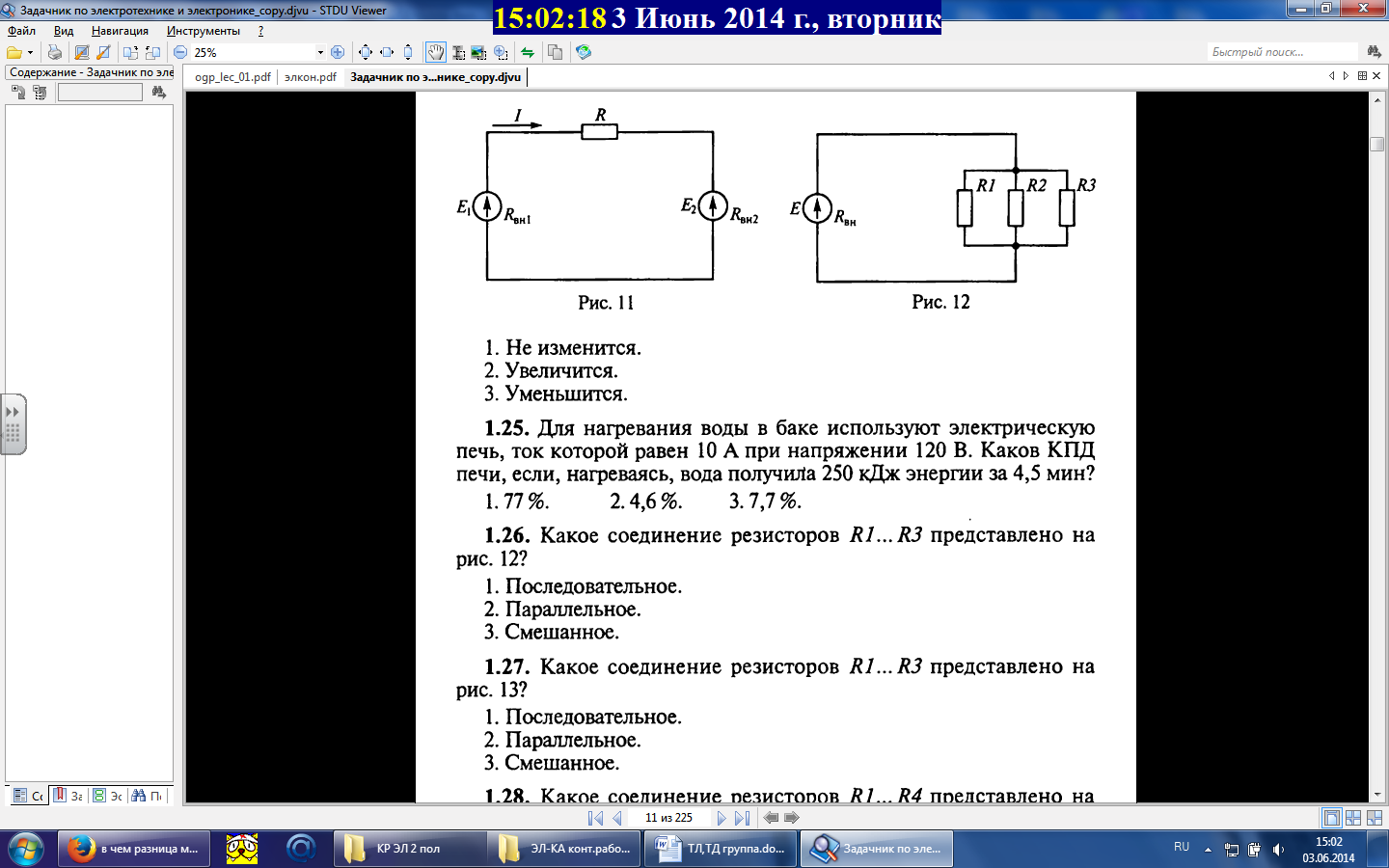 Экзаменационный билет №81. Ветряная электростанция. Принцип работы.2.Что такое электрический ток?3. У силового однофазного трансформатора номинальное напряжение на входе 6000 В, на выходе 100 В. Определить коэффициент трансформации.Экзаменационный билет №91.Проводники в электрическом поле.2. Что обозначает класс точности прибора.3. Проводник длиной 50 метров и сечением 0,04м2 имеет сопротивление 50 Ом. Каково будет сопротивление проводника если мы уменьшим его сечение в 4 раза.Экзаменационный билет №101.Что такое электростатическое экранирование? Где оно применяется.2. В каких случаях в трехфазной цепи используется нейтральный провод и каково его назначение.3. На трансформатор  подается напряжение 110в, а снимается-220в. Количество витков на первичной обмотке-70. Каковы будут коэф. трансформации и количество витков вторичной обмотки.Экзаменационный билет №111.Пробой диэлектрика. Отрицательные и положительные стороны.2.Какие параметры трансформатора называются первичными и какие вторичными.3.Имеется проводник длиной 120 метров и сопротивлением 80 Ом. Каково будет сопротивление данного проводника, если мы его сложим вдвое и пропустим через него электрический ток? Экзаменационный билет №121.Резисторы. Область применения.2. Что такое автотрансформатор?          3. У понижающего трансформатора коэффициент трансформации 4, число витков первичной обмотки 200. Каково будет число витков вторичной обмотки?Экзаменационный билет №131.Классификация трансформаторов, устройство трансформатора.2. Виды электростанций. Принцип работы. Особенности.3. Единица измерения сопротивления. Что такое кОм, Мом, Гом.Экзаменационный билет №141.Гидроэлектростанция (ГЭС). Принцип работы. Особенности.2.Для чего применяется и как выполняется заземление.3. Определить коэффициент трансформации измерительного трансформатора тока, если его номинальные параметры составляют  1 = 100 А ;  2 = 5 А?Экзаменационный билет №151. Что такое электромагнитная индукция.          2. Перечислите основные характеристики трансформаторов.          3. Понижающий трансформатор со 110 витками во вторичной обмотке         понижает напряжение от 22000 В до 110 В. Сколько витков в его первичной обмотке?Экзаменационный билет №161. Нарисуйте схему параллельного соединения.2. Атомная электростанция (АЭС). Принцип работы. Особенности.3. Кислотный аккумулятор с ЭДС 2,5 В и внутренним сопротивление 0,2 Ом замкнут на потребителе с сопротивлением 2,6 Ом. Определить ток в цепи.Экзаменационный билет №171.Нарисуйте схему соединения звездой с нейтральным проводом. 2.Типы электрических схем и их назначение.3. Первичная обмотка  трансформатора содержит 600 витков, а коэффициент трансформации равен 20. Сколько витков во вторичной обмотке?Экзаменационный билет №181. Электротехника, область применения.2.Средства индивидуальной защиты от удара электричеством.3. Источник тока с ЭДС 36В имеет внутреннее сопротивление 30 ОМ. Какое значение будет иметь сила тока при подключении к этому источнику резистора с электрическим сопротивлением 60 Ом ?Экзаменационный билет №191.Электрическая цепь. Её элементы и назначение элементов в цепи.2. Электрическое сопротивление, проводимость.3. В электрической  схеме два резистивных элемента соединены последовательно. Чему равно напряжение на входе при силе тока 0,1 А, если R1 = 100 Ом; R2  = 200 Ом.Экзаменационный билет №201.Методы расчета электрических цепей постоянного тока.2.Какие вещества называются проводниками ? Привести пример.3. В электрическую цепь параллельно включены два резистора с сопротивлением  10 Ом и 15 Ом. Напряжение на входе 120 В. Определите ток до разветвления.Экзаменационный билет №211.Тепловая электростанция (ТЭЦ). Принцип работы. Особенности.2.Какие вещества называются диэлектриками? Привести пример.3. Число витков первичной обмотки повышающего трансформатора 50, коэффициент трансформации-8. Чему равно число витков вторичной обмотки?Экзаменационный билет №221.Закон Ома для участка цепи и замкнутой цепи постоянного тока2 Генератор. Устройство. Принцип работы.          3. Три резистора, сопротивления которых равны 1, 3, 6  Ом. Определите          эквивалентное сопротивление данного контура.